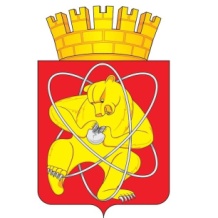 Муниципальное образование «Закрытое административно – территориальное образование Железногорск Красноярского края»СОВЕТ ДЕПУТАТОВ  ЗАТО  г. ЖЕЛЕЗНОГОРСК РЕШЕНИЕ25 октября 2018 г.                                                                                                               38-188Рг.ЖелезногорскО представлении прокуратуры ЗАТО г. Железногорск «Об устранении нарушений законодательства о противодействии коррупции»Рассмотрев представление прокуратуры ЗАТО г. Железногорск «Об устранении нарушений законодательства о противодействии коррупции» от 03.10.2018 № 86-01-2018, с участием представителя прокуратуры ЗАТО г. Железногорск, Совет депутатов отмечает следующее.Нарушения требований законодательства о противодействии коррупции, отмеченные в представлении прокуратуры ЗАТО г. Железногорск, имели место.Советом депутатов ЗАТО г. Железногорск проводится значительная работа по исполнению требований установленных Федеральным законом от 06.10.2003 № 131-ФЗ «Об общих принципах организации местного самоуправления в Российской Федерации», Федеральным законом от 25.12.2008 № 273-ФЗ «О противодействии коррупции», Закона Красноярского края от 19.12.2017 № 4-1264 «О представлении гражданами, претендующими на замещение муниципальных должностей, должности главы (руководителя) местной администрации по контракту, и лицами, замещающими указанные должности, сведений о доходах, расходах, об имуществе и обязательствах имущественного характера и проверке достоверности и полноты таких сведений»: организовано представление в адрес Губернатора Красноярского края сведений о своих доходах, об имуществе и обязательствах имущественного характера, а также сведения о доходах, об имуществе и обязательствах имущественного характера своих супруг (супругов) и несовершеннолетних детей в порядке, установленном Законом Красноярского края от 19.12.2017 № 4-1264, по утвержденной Указом Президента Российской Федерации от 23 июня 2014 года № 460 «Об утверждении формы справки о доходах, расходах, об имуществе и обязательствах имущественного характера и внесении изменений в некоторые акты Президента Российской Федерации» форме справки, принято решение Совета депутатов ЗАТО г. Железногорск от 24.05.2018 № 34-152Р «Об утверждении Порядка размещения на официальном сайте ЗАТО Железногорск и предоставления средствам массовой информации для опубликования сведений о доходах, об имуществе и обязательствах имущественного характера, об источниках получения средств, за счет которых совершены сделки (совершена сделка), представленных лицами, замещающими муниципальные должности, муниципальными служащими и руководителями муниципальных учреждений».Необходимо отметить, что всеми депутатами Совета депутатов ЗАТО г. Железногорск исполнена обязанность по представлению сведений о доходах, расходах, об имуществе и обязательствах имущественного характера в порядке, предусмотренном Законом Красноярского края от 19.12.2017 № 4-1264, по нарушениям, отмеченным в представлении прокуратуры ЗАТО г. Железногорск коррупционная составляющая не установлена, у лиц, допустивших указанные нарушения отсутствовал умысел в представлении недостоверных и неполных сведений.Принимая во внимание изложенное, руководствуясь статьей 28 Устава ЗАТО Железногорск, статьей 36 Регламента Совета депутатов ЗАТО г. Железногорск, на основании решения постоянной комиссии Совета депутатов ЗАТО г. Железногорск по вопросам местного самоуправления и законности от 18.10.2018 г., Совет депутатовРЕШИЛ:1. Принять представление прокуратуры ЗАТО г. Железногорск «Об устранении нарушений законодательства о противодействии коррупции» от 03.10.2018 № 86-01-2018 к сведению.2. В силу малозначительности, мер ответственности к лицам, нарушившим требования законодательства о противодействии коррупции, не применять. Указать лицам, нарушившим требования законодательства о противодействии коррупции, на недопустимость в дальнейшем указанных нарушений.3. Устранить выявленные нарушения законодательства о противодействии коррупции, отмеченные в представлении прокуратуры ЗАТО г. Железногорск «Об устранении нарушений законодательства о противодействии коррупции» от 03.10.2018 № 86-01-2018, путем направления лицами, допустившими указанные нарушения, уточненных сведений о доходах, расходах, об имуществе и обязательствах имущественного характера в порядке, предусмотренном Законом Красноярского края от 19.12.2017 № 4-1264.4. Постоянной комиссии Совета депутатов ЗАТО г. Железногорск по вопросам местного самоуправления и законности, в 1 квартале 2019 года, подготовить и провести обучающие занятия для депутатов Совета депутатов ЗАТО г. Железногорск по вопросам представления сведений о доходах, расходах, об имуществе и обязательствах имущественного характера и заполнения соответствующей формы справки в 2019 году (за отчетный период 2018 год) на основании Методических рекомендаций Министерства труда и социальной защиты РФ по данным вопросам.5. Направить настоящее решение в прокуратуру ЗАТО г. Железногорск.6. Контроль за исполнением настоящего решения возложить на Председателя Совета депутатов ЗАТО г. Железногорск А.И. Коновалова.Председатель Совета депутатовЗАТО г. Железногорск						               А.И. Коновалов